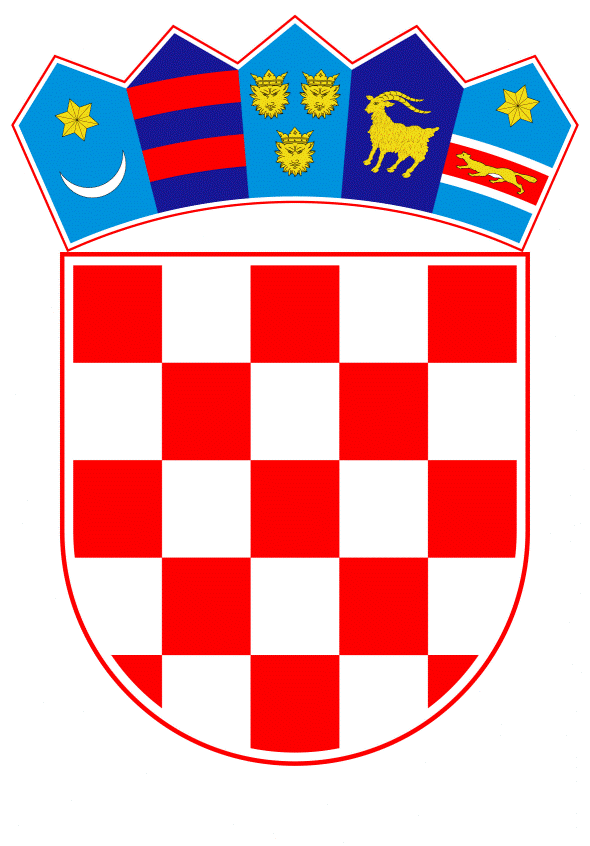 VLADA REPUBLIKE HRVATSKEZagreb, 22. kolovoza 2019.______________________________________________________________________________________________________________________________________________________________________________________________________________________________PrijedlogNa temelju članka 54. stavka 1., a u vezi s člankom 65. stavkom 3. Zakona o sustavu državne uprave (Narodne novine, broj 66/19), Vlada Republike Hrvatske je na sjednici održanoj ___________ godine donijelaU R E D B Uo izmjenama Uredbe o unutarnjem ustrojstvu Državne geodetske upraveČlanak 1.U Uredbi o unutarnjem ustrojstvu Državne geodetske uprave (Narodne novine, broj 33/17), u članku 4. točki 1. riječi: "Kabinet ravnatelja", zamjenjuju se riječima: "Kabinet glavnog ravnatelja".Članak 2.U naslovu iznad članka 6. i u članku 6. riječ: "ravnatelj" iz određenog padeža, zamjenjuje se riječima: "glavni ravnatelj" u odgovarajućem padežu.Članak 3.U člancima 51., 78., 79., 80., 81., 82. i 84. riječ: "ravnatelj" iz određenog padeža, zamjenjuje se riječima: "glavni ravnatelj" u odgovarajućem padežu.Članak 4.Tablica okvirnog broja državnih službenika i namještenika potrebnih za obavljanje poslova iz djelokruga Državne geodetske uprave koja je sastavni dio Uredbe o unutarnjem ustrojstvu Državne geodetske uprave (Narodne novine, broj 33/17), zamjenjuje se Tablicom okvirnog broja državnih službenika i namještenika potrebnih za obavljanje poslova iz djelokruga Državne geodetske uprave, koja je sastavni dio ove Uredbe.Članak 5.Glavni ravnatelj Državne geodetske uprave, uz prethodnu suglasnost tijela državne uprave nadležnog za službeničke odnose, uskladit će Pravilnik o unutarnjem redu Državne geodetske uprave s odredbama ove Uredbe, u roku od 30 dana od dana stupanja na snagu ove Uredbe.Članak 6.Ova Uredba stupa na snagu prvoga dana od dana objave u Narodnim novinama.Klasa:Urbroj:Zagreb,	PREDSJEDNIK	mr. sc. Andrej PlenkovićTABLICA OKVIRNOG BROJA DRŽAVNIH SLUŽBENIKA I NAMJEŠTENIKA POTREBNIH ZA OBAVLJANJE POSLOVA IZ DJELOKRUGA DRŽAVNE GEODETSKE UPRAVEO B R A Z L O Ž E NJ EPrijedlogom uredbe o izmjenama Uredbe o unutarnjem ustrojstvu Državne geodetske uprave važeća Uredba o unutarnjem ustrojstvu Državne geodetske uprave (Narodne novine, broj 33/17), usklađuje se s člankom 59. stavkom 1. podstavkom 2. Zakona o sustavu državne uprave (Narodne novine, broj 66/19), kojim je propisano da je čelnik državne upravne organizacije glavni ravnatelj, a sve vezano za odredbu članka 65. stavka 3. Zakona o sustavu državne uprave te točku 6. a) Zaključka Vlade Republike Hrvatske od 18. srpnja 2019. godine, kojim se zadužuju tijela državne uprave da izmjene uredbi o unutarnjem ustrojstvu budu usmjerene, među ostalim, isključivo na usklađenje s člankom 59. stavkom 1. podstavkom 2. navedenog Zakona.	Ovim Prijedlogom uredbe okvirni broj državnih službenika i namještenika potrebnih za obavljanje poslova iz djelokruga Državne geodetske uprave ostaje nepromijenjen (ukupno 1.277 državnih službenika i namještenika).Utvrđivanje stupanja na snagu ove uredbe prvoga dana od dana objave u Narodnim novinama nužno je radi usklađivanja Uredbe o unutarnjem ustrojstvu Državne geodetske uprave sa Zakonom o sustavu državne uprave te radi provedbe točke 6. b) Zaključka Vlade Republike Hrvatske.	Slijedom navedenog, predlažu se navedene izmjene Uredbe o unutarnjem ustrojstvu Državne geodetske uprave. Predlagatelj:Državna geodetska upravaPredmet:Prijedlog uredbe o izmjenama Uredbe o unutarnjem ustrojstvu Državne geodetske uprave Brojčane oznakeUnutarnje ustrojstvene jediniceBroj izvršiteljaI.Neposredno u Upravi, izvan sastava unutarnjih ustrojstvenih jedinica11.Kabinet glavnog ravnatelja102.Sektor za državnu izmjeru12.1.Služba osnovnih geodetskih radova12.1.1.Odjel za geodetske mreže52.1.2.Odjel za CROPOS52.2.Služba za topografsku izmjeru i državne karte12.2.1.Odjel kartografije52.2.2.Odjel fotogrametrije52.2.3.Odjel topografskih baza podataka52.3.Služba državne granice8Ukupno Sektor za državnu izmjeru363.Sektor za katastar nekretnina13.1.Služba za održavanje katastarskih operata13.1.1.Odjel za katastarska postupanja63.1.2.Odjel za unapređenje i korištenje katastarskih podataka53.2.Služba za upravna postupanja, nadzor i geodetsku inspekciju13.2.1.Odjel za postupanja u drugom stupnju53.2.2.Odjel za nadzor i geodetsku inspekciju5Ukupno Sektor za katastar nekretnina244.Sektor za katastarske programe i posebne registre14.1.Služba katastarskih izmjera i izradbe katastarskih operata14.1.1.Odjel katastarskih izmjera54.1.2.Odjel za izradbu katastarskih operata54.2.Služba za posebne registre14.2.1.Odjel za registar prostornih jedinica54.2.2.Odjel za katastar zgrada54.3.Služba za katastar infrastrukture8Ukupno Sektor za katastarske programe i posebne registre315.Sektor za infrastrukturu prostornih podataka15.1.Služba za Nacionalnu infrastrukturu prostornih podataka (NIPP)15.1.1.Odjel za koordinaciju Nacionalne infrastrukture prostornih podataka (NIPP)55.1.2.Odjel za interoperabilnost podataka NIPP-a55.2.Služba prostornih podataka, servisa i arhiva15.2.1.Odjel prostornih podataka i servisa55.2.2.Odjel arhiva i konverzije podataka14Ukupno Sektor za infrastrukturu prostornih podataka326.Sektor za financijske poslove, strateško planiranje, nabavu i opće poslove16.1.Služba za financijske poslove i strateško planiranje16.1.1.Odjel financijsko planskih poslova i strateškog planiranja56.1.2.Odjel računovodstvenih poslova i državne riznice56.2.Služba za nabavu i opće poslove16.2.1.Odjel za nabavu56.2.2.Odjel za opće poslove i pisarnicu7Ukupno Sektor za financijske poslove, strateško planiranje, nabavu i opće poslove257.Sektor za pravne poslove i vođenje ljudskih potencijala17.1.Služba za pravne poslove87.2.Služba za vođenje ljudskih potencijala8Ukupno Sektor za pravne poslove i vođenje ljudskih potencijala178.Sektor za informacijsko komunikacijski i geoinformacijski sustav18.1.Služba za informacijsko komunikacijski sustav88.2.Služba za geoinformacijske sustave8Ukupno Sektor za informacijsko komunikacijski i geoinformacijski sustav179.Samostalni odjel za unutarnju reviziju3Ukupno Središnji ured19610.Područni ured za katastar Zagreb1neposredno u Područnom uredu za katastar Zagreb,
izvan sastava nižih ustrojstvenih jedinica Područnog ureda za katastar Zagreb210.1.Odjel za katastarske programe i geodetske poslove810.2.Odjel za katastar nekretnina Dugo Selo710.3.Odjel za katastar nekretnina Sveti Ivan Zelina610.4.Odjel za katastar nekretnina Ivanić-Grad710.5.Odjel za katastar nekretnina Jastrebarsko1010.6.Odjel za katastar nekretnina Samobor1310.7.Odjel za katastar nekretnina Velika Gorica1410.8.Odjel za katastar nekretnina Vrbovec1010.9.Odjel za katastar nekretnina Zaprešić11Ukupno Područni ured za katastar Zagreb8911.Područni ured za katastar Krapina1neposredno u Područnom uredu za katastar Krapina,
izvan sastava nižih ustrojstvenih jedinica Područnog ureda za katastar Krapina111.1.Odjel za katastarske programe i geodetske poslove611.2.Odjel za katastar nekretnina Krapina611.2.1.Ispostava za katastar nekretnina Pregrada411.3.Odjel za katastar nekretnina Zabok711.3.1.Ispostava za katastar nekretnina Klanjec411.4.Odjel za katastar nekretnina Zlatar711.5.Odjel za katastar nekretnina Donja Stubica8Ukupno Područni ured za katastar Krapina4412.Područni ured za katastar Sisak1neposredno u Područnom uredu za katastar Sisak,
izvan sastava nižih ustrojstvenih jedinica Područnog ureda za katastar Sisak112.1.Odjel za katastarske programe i geodetske poslove1012.2.Odjel za katastar nekretnina Sisak1012.2.1.Ispostava za katastar nekretnina Petrinja712.2.2.Ispostava za katastar nekretnina Hrvatska Kostajnica412.2.3.Ispostava Dvor212.3.Odjel za katastar nekretnina Glina512.3.1.Ispostava za katastar nekretnina Topusko412.4.Odjel za katastar nekretnina Novska812.5.Odjel za katastar nekretnina Kutina8Ukupno Područni ured za katastar Sisak6013.Područni ured za katastar Karlovac1neposredno u Područnom uredu za katastar Karlovac,
izvan sastava nižih ustrojstvenih jedinica Područnog ureda za katastar Karlovac113.1.Odjel za katastarske programe i geodetske poslove613.2.Odjel za katastar nekretnina Karlovac813.3.Odjel za katastar nekretnina Duga Resa713.4.Odjel za katastar nekretnina Ogulin813.5.Odjel za katastar nekretnina Ozalj513.5.1.Ispostava za katastar nekretnina Slunj413.5.2.Ispostava Vojnić2Ukupno Područni ured za katastar Karlovac4214.Područni ured za katastar Varaždin1neposredno u Područnom uredu za katastar Varaždin,
izvan sastava nižih ustrojstvenih jedinica Područnog ureda za katastar Varaždin214.1.Odjel za katastarske programe i geodetske poslove714.2.Odjel za katastar nekretnina Varaždin1214.3.Odjel za katastar nekretnina Ludbreg714.4.Odjel za katastar nekretnina Ivanec1014.5.Odjel za katastar nekretnina Novi Marof10Ukupno Područni ured za katastar Varaždin4915.Područni ured za katastar Koprivnica115.1.Odjel za katastarske programe i geodetske poslove915.2.Odjel za katastar nekretnina Koprivnica915.3.Odjel za katastar nekretnina Đurđevac915.4.Odjel za katastar nekretnina Križevci9Ukupno Područni ured za katastar Koprivnica3716.Područni ured za katastar Bjelovar1neposredno u Područnom uredu za katastar Bjelovar,
izvan sastava nižih ustrojstvenih jedinica Područnog ureda za katastar Bjelovar116.1.Odjel za katastarske programe i geodetske poslove616.2.Odjel za katastar nekretnina Bjelovar1116.2.1.Ispostava za katastar nekretnina Čazma516.3.Odjel za katastar nekretnina Daruvar816.3.1.Ispostava za katastar nekretnina Garešnica516.3.2.Ispostava za katastar nekretnina Grubišno Polje5Ukupno Područni ured za katastar Bjelovar4217.Područni ured za katastar Rijeka1neposredno u Područnom uredu za katastar Rijeka,
izvan sastava nižih ustrojstvenih jedinica Područnog ureda za katastar Rijeka217.1.Odjel za katastarske programe i geodetske poslove1917.2.Odjel za katastar nekretnina Rijeka2117.3.Odjel za katastar nekretnina Opatija817.4.Odjel za katastar nekretnina Crikvenica917.4.1.Ispostava za katastar nekretnina Rab617.5.Odjel za katastar nekretnina Delnice717.5.1.Ispostava za katastar nekretnina Čabar317.5.2.Ispostava za katastar nekretnina Vrbovsko317.6.Odjel za katastar nekretnina Krk1217.7.Odjel za katastar nekretnina Mali Lošinj517.7.1.Ispostava Cres2Ukupno Područni ured za katastar Rijeka9818.Područni ured za katastar Gospić118.1.Odjel za katastarske programe i geodetske poslove618.2.Odjel za katastar nekretnina Gospić618.2.1.Ispostava za katastar nekretnina Korenica518.2.2.Ispostava Donji Lapac118.2.3.Ispostava za katastar nekretnina Novalja418.2.4.Ispostava Lovinac118.3.Odjel za katastar nekretnina Otočac718.4.Odjel za katastar nekretnina Senj5Ukupno Područni ured za katastar Gospić3619.Područni ured za katastar Virovitica1neposredno u Područnom uredu za katastar Virovitica,
izvan sastava nižih ustrojstvenih jedinica Područnog ureda za katastar Virovitica119.1.Odjel za katastarske programe i geodetske poslove619.2.Odjel za katastar nekretnina Virovitica819.2.1.Ispostava za katastar nekretnina Pitomača419.3.Odjel za katastar nekretnina Slatina819.3.1.Ispostava za katastar nekretnina Orahovica4Ukupno Područni ured za katastar Virovitica3220.Područni ured za katastar Požega1neposredno u Područnom uredu za katastar Požega,
izvan sastava nižih ustrojstvenih jedinica Područnog ureda za katastar Požega120.1.Odjel za katastarske programe i geodetske poslove820.2.Odjel za katastar nekretnina Požega1120.3.Odjel za katastar nekretnina Pakrac7Ukupno Područni ured za katastar Požega2821.Područni ured za katastar Slavonski Brod1neposredno u Područnom uredu za katastar Slavonski Brod, izvan sastava nižih ustrojstvenih jedinica Područnog ureda za katastar Slavonski Brod121.1.Odjel za katastarske programe i geodetske poslove821.2.Odjel za katastar nekretnina Slavonski Brod1121.3.Odjel za katastar nekretnina Nova Gradiška14Ukupno Područni ured za katastar Slavonski Brod3522.Područni ured za katastar Zadar1neposredno u Područnom uredu za katastar Zadar,
izvan sastava nižih ustrojstvenih jedinica Područnog ureda za katastar Zadar222.1.Odjel za katastarske programe i geodetske poslove1822.2.Odjel za katastar nekretnina Zadar1922.2.1.Ispostava Gračac322.3.Odjel za katastar nekretnina Pag622.4.Odjel za katastar nekretnina Biograd na Moru822.5.Odjel za katastar nekretnina Benkovac522.5.1.Ispostava za katastar nekretnina Obrovac4Ukupno Područni ured za katastar Zadar6623.Područni ured za katastar Osijek1neposredno u Područnom uredu za katastar Osijek,
izvan sastava nižih ustrojstvenih jedinica Područnog ureda za katastar Osijek223.1.Odjel za katastarske programe i geodetske poslove1023.2.Odjel za katastar nekretnina Osijek1323.3.Odjel za katastar nekretnina Beli Manastir1223.4.Odjel za katastar nekretnina Đakovo1223.5.Odjel za katastar nekretnina Našice1123.6.Odjel za katastar nekretnina Valpovo823.7.Odjel za katastar nekretnina Donji Miholjac8Ukupno Područni ured za katastar Osijek7724.Područni ured za katastar Šibenik124.1.Odjel za katastarske programe i geodetske poslove824.2.Odjel za katastar nekretnina Šibenik1224.3.Odjel za katastar nekretnina Knin624.4.Odjel za katastar nekretnina Drniš6Ukupno Područni ured za katastar Šibenik3325.Područni ured za katastar Vukovar125.1.Odjel za katastarske programe i geodetske poslove725.2.Odjel za katastar nekretnina Vukovar825.2.1.Ispostava Ilok125.3.Odjel za katastar nekretnina Vinkovci1425.4.Odjel za katastar nekretnina Županja12Ukupno Područni ured za katastar Vukovar4326.Područni ured za katastar Split1neposredno u Područnom uredu za katastar Split,
izvan sastava nižih ustrojstvenih jedinica Područnog ureda za katastar Split226.1.Odjel za katastarske programe i geodetske poslove1126.2.Odjel za katastar nekretnina Split1826.2.1.Ispostava za katastar nekretnina Omiš726.2.2.Ispostava za katastar nekretnina Supetar926.2.3.Ispostava za katastar nekretnina Vis326.2.4.Ispostava za katastar nekretnina Makarska1026.2.5.Ispostava za katastar nekretnina Imotski1126.2.6.Ispostava za katastar nekretnina Vrgorac526.2.7.Ispostava za katastar nekretnina Trogir1226.3.Odjel za katastar nekretnina Sinj1126.4.Odjel za katastar nekretnina Solin826.4.1.Ispostava za katastar nekretnina Kaštel Sućurac826.5.Odjel za katastar nekretnina Stari Grad626.5.1.Ispostava za katastar nekretnina Hvar3Ukupno Područni ured za katastar Split12527.Područni ured za katastar Pula1neposredno u Područnom uredu za katastar Pula,
izvan sastava nižih ustrojstvenih jedinica Područnog ureda za katastar Pula127.1.Odjel za katastarske programe i geodetske poslove1127.2.Odjel za katastar nekretnina Pula1427.3.Odjel za katastar nekretnina Buje827.4.Odjel za katastar nekretnina Labin827.5.Odjel za katastar nekretnina Poreč827.6.Odjel za katastar nekretnina Pazin627.6.1.Ispostava Buzet227.7.Odjel za katastar nekretnina Rovinj8Ukupno Područni ured za katastar Pula6728.Područni ured za katastar Dubrovnik1neposredno u Područnom uredu za katastar Dubrovnik
izvan sastava nižih ustrojstvenih jedinica Područnog ureda za katastar Dubrovnik128.1.Odjel za katastarske programe i geodetske poslove628.2.Odjel za katastar nekretnina Dubrovnik1428.3.Odjel za katastar nekretnina Korčula628.3.1.Ispostava za katastar nekretnina Blato628.4.Odjel za katastar nekretnina Metković828.4.1.Ispostava za katastar nekretnina Ploče5Ukupno Područni ured za katastar Dubrovnik4729.Područni ured za katastar Čakovec1neposredno u Područnom uredu za katastar Čakovec,
izvan sastava nižih ustrojstvenih jedinica Područnog ureda za katastar Čakovec129.1.Odjel za katastarske programe i geodetske poslove929.2.Odjel za katastar nekretnina Čakovec1429.3.Odjel za katastar nekretnina Prelog6Ukupno Područni ured za katastar Čakovec31UKUPNO:1277